СпецификацияОнлайн-интенсив по созданию и развитию бизнеса «Концетрат»     В коммерческом предложении расписать примерную программу мероприятия, обозначить готовность выполнения обязательства по регистрации участников мероприятия в качестве самозанятых, новых субъектов МСП, созданию участниками мероприятия новых рабочих мест. Музыченко Евгения Олеговна (3532) 32-37-74 (доб. 501) 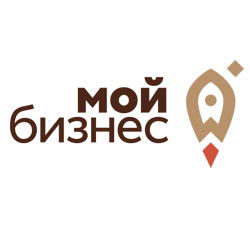 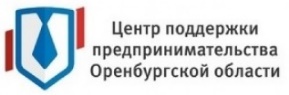 АНО «центр поддержки предпринимательства и развития экспорта оренбургской области»460019, г. Оренбург, ш. Шарлыкское д.1/2, пом. 8, каб. 6 тел. (3532) 44-07-92, 44-07-93, АНО «центр поддержки предпринимательства и развития экспорта оренбургской области»460019, г. Оренбург, ш. Шарлыкское д.1/2, пом. 8, каб. 6 тел. (3532) 44-07-92, 44-07-93, АНО «центр поддержки предпринимательства и развития экспорта оренбургской области»460019, г. Оренбург, ш. Шарлыкское д.1/2, пом. 8, каб. 6 тел. (3532) 44-07-92, 44-07-93, Наименование услугСтоимость, руб.    Рекламно-информационная и активная кампания, направленная на привлечение участников интенсива (привлечение не менее 250 уникальных физических лиц)    Организация технической площадки и модерирование (не менее 3-х дней интенсива)    Привлечение спикера федерального формата для проведения интенсива    Привлечение спикеров Оренбургской области (не менее 2-х спикеров) с подтвержденной квалификацией     Изготовление промо-ролика по итогам мероприятия Написание и размещение не менее 2-х пресс-релизов/постов в городских пабликахИТОГО: